Муниципальное  бюджетное   общеобразовательное учреждение  Краснооктябрьская средняя  общеобразовательная  школаПАСПОРТ   ДОСТУПНОСТИобъекта  социальной  инфраструктуры (ОСИ)№ ____1. Общие сведения об объекте1.1. Наименование (вид) объекта МБОУ Краснооктябрьская СОШ1.2. Адрес объекта: 347783, Ростовская область Веселовский район хутор Красный Октябрь, ул. Школьная, 59347783, Ростовская область Веселовский район хутор Красный Октябрь, ул. Школьная, 701.3. Сведения о размещении объекта:- отдельно стоящие здания1 здание – одноэтажное,     655,5  кв.м.2 здание – одноэтажное,    190,4  кв.м.3 здание – двухэтажное,    799,3  кв.м.- наличие прилегающего земельного участка (да, 2 участка); 18900 кв.м1.4. Год постройки здания 1962, последнего капитального ремонта - 2007 г.сведения об организации, расположенной на объекте1.6. Название организации (учреждения), (полное юридическое наименование – согласно Уставу, краткое наименование) Муниципальное  бюджетное   общеобразовательное учреждение Краснооктябрьская средняя  общеобразовательная  школа (МБОУ Краснооктябрьской СОШ)1.7. Юридический адрес организации (учреждения) 347783, Ростовская область Веселовский район хутор Красный Октябрь, ул. Школьная, 591.8. Основание для пользования объектом (оперативное управление, аренда, собственность) – оперативное управление.1.9. Форма собственности (государственная, негосударственная) - государственное1.10. Территориальная принадлежность (федеральная, региональная, муниципальная) - муниципальная1.11. Вышестоящая организация (наименование) -  Отдел образования Администрации Веселовского района1.12. Адрес вышестоящей организации: 347781, Ростовская область, Веселовский район, п. Веселый, пер. Базарный, 52. Характеристика деятельности организации на объекте (по обслуживанию населения)2.1 Сфера деятельности (здравоохранение, образование, социальная защита, физическая культура и спорт, культура, связь и информация, транспорт, жилой фонд, потребительский рынок и сфера услуг, другое) - образование2.2 Виды оказываемых услуг:  - реализация основных общеобразовательных программ начального общего образования- реализация основных общеобразовательных программ основного общего образования- реализация основных общеобразовательных программ среднего общего образования- реализация дополнительных общеразвивающих программ2.3 Форма оказания услуг: (на объекте, с длительным пребыванием, в т.ч. проживанием, на дому, дистанционно) – на объекте2.4 Категории обслуживаемого населения по возрасту: (дети, взрослые трудоспособного возраста, пожилые; все возрастные категории) - дети2.5 Категории обслуживаемых инвалидов: инвалиды, передвигающиеся на коляске, инвалиды с нарушениями опорно-двигательного аппарата; нарушениями зрения, нарушениями слуха, нарушениями умственного развития2.6 Плановая мощность: посещаемость (количество обслуживаемых в день), вместимость, пропускная способность - 250 чел.2.7 Участие в исполнении ИПР инвалида, ребенка-инвалида -  нет3. Состояние доступности объекта3.1 Путь следования к объекту пассажирским транспортом – подвоз учащихся осуществляется школьным автобусом по утвержденному  маршруту, наличие адаптированного пассажирского транспорта к объекту  - нет3.2 Путь к объекту от ближайшей остановки пассажирского транспорта:3.2.1 расстояние до объекта от остановки транспорта  -   м3.2.2 время движения (пешком) ___-___ мин3.2.3 наличие  выделенного от проезжей части пешеходного пути   - нет3.2.4 Перекрестки:    нерегулируемые3.2.5 Информация на пути следования к объекту:     нет3.2.6 Перепады высоты на пути:  нет Их обустройство для инвалидов на коляске:  нет 3.3 Организация доступности объекта для инвалидов – форма обслуживания** - указывается один из вариантов: «А», «Б», «ДУ», «ВНД»3.4 Состояние доступности основных структурно-функциональных зон** Указывается: ДП-В - доступно полностью всем;  ДП-И (К, О, С, Г, У) – доступно полностью избирательно (указать категории инвалидов); ДЧ-В - доступно частично всем; ДЧ-И (К, О, С, Г, У) – доступно частично избирательно (указать категории инвалидов); ДУ - доступно условно, ВНД – временно недоступно3.5. ИТОГОВОЕ  ЗАКЛЮЧЕНИЕ о состоянии доступности ОСИ:  _____________________ ____________________________________________________________________________________________________________________________________________________________________ __________________________________________________________________________________ __________________________________________________________________________________ __________________________________________________________________________________ __________________________________________________________________________________ __________________________________________________________________________________ __________________________________________________________________________________ __________________________________________________________________________________ __________________________________________________________________________________ АНКЕТА (информация  об  объекте  социальной  инфраструктуры) К  ПАСПОРТУ  ДОСТУПНОСТИ  ОСИ№ ___________1. Общие сведения об объекте1.1. Наименование (вид) объекта:  МБОУ Краснооктябрьской СОШ1.2. Адрес объекта: - 347783, Ростовская область Веселовский район хутор Красный Октябрь, ул. Школьная, 59- 347783, Ростовская область Веселовский район хутор Красный Октябрь, ул. Школьная, 701.3. Сведения о размещении объекта:- отдельно стоящие здания1 здание – одноэтажное,     655,5  кв.м.2 здание – одноэтажное,    190,4  кв.м.3 здание – двухэтажное,    799,3  кв.м.- наличие прилегающего земельного участка (да, 2 участка); 18900 кв.м1.4. Год постройки здания 1962, последнего капитального ремонта - 2007 г.сведения об организации, расположенной на объекте1.6. Название организации (учреждения), (полное юридическое наименование – согласно Уставу, краткое наименование) Муниципальное  бюджетное   общеобразовательное учреждение Краснооктябрьская средняя  общеобразовательная  школа (МБОУ Краснооктябрьской СОШ)1.7. Юридический адрес организации (учреждения) 347783, Ростовская область Веселовский район хутор Красный Октябрь, ул. Школьная, 591.8. Основание для пользования объектом (оперативное управление, аренда, собственность) – оперативное управление.1.9. Форма собственности (государственная, негосударственная) - государственное1.10. Территориальная принадлежность (федеральная, региональная, муниципальная) - муниципальная1.11. Вышестоящая организация (наименование) -  Отдел образования Администрации Веселовского района1.12. Адрес вышестоящей организации: 347781, Ростовская область, Веселовский район, п. Веселый, пер. Базарный, 52. Характеристика деятельности организации на объекте2.1 Сфера деятельности (здравоохранение, образование, социальная защита, физическая культура и спорт, культура, связь и информация, транспорт, жилой фонд, потребительский рынок и сфера услуг, другое) - образование2.2 Виды оказываемых услуг:  - реализация основных общеобразовательных программ начального общего образования- реализация основных общеобразовательных программ основного общего образования- реализация основных общеобразовательных программ среднего общего образования- реализация дополнительных общеразвивающих программ2.3 Форма оказания услуг: (на объекте, с длительным пребыванием, в т.ч. проживанием, на дому, дистанционно) – на объекте2.4 Категории обслуживаемого населения по возрасту: (дети, взрослые трудоспособного возраста, пожилые; все возрастные категории) - детиКатегории обслуживаемых инвалидов: инвалиды, передвигающиеся на коляске, инвалиды с нарушениями опорно-двигательного аппарата; нарушениями зрения, нарушениями слуха, нарушениями умственного развития2.6 Плановая мощность: посещаемость (количество обслуживаемых в день), вместимость, пропускная способность - 250 чел.Участие в исполнении ИПР инвалида, ребенка-инвалида -  нет3. Состояние доступности объекта для инвалидов и другихмаломобильных групп населения (МГН)3.1 Путь следования к объекту пассажирским транспортом – подвоз учащихся осуществляется школьным автобусом по утвержденному  маршруту, наличие адаптированного пассажирского транспорта к объекту  - нет3.2 Путь к объекту от ближайшей остановки пассажирского транспорта:3.2.1 расстояние до объекта от остановки транспорта  -   м3.2.2 время движения (пешком) ___-___ мин3.2.3 наличие  выделенного от проезжей части пешеходного пути   - нет3.2.4 Перекрестки:    нерегулируемые3.2.5 Информация на пути следования к объекту:     нет3.2.6 Перепады высоты на пути:  нет Их обустройство для инвалидов на коляске:  нет 3.3 Вариант организации доступности ОСИ (формы обслуживания)* с учетом СП 35-101-2001* - указывается один из вариантов: «А», «Б», «ДУ», «ВНД»4. Управленческое решение (предложения по адаптации основных структурных элементов объекта)*- указывается один из вариантов (видов работ): не нуждается; ремонт (текущий, капитальный); индивидуальное решение с ТСР; технические решения невозможны – организация альтернативной формы обслуживанияРазмещение информации на Карте доступности субъекта РФ согласовано: Заведующий хозяйством  _______________  /____________________/    тел. 8-86358-63704 АКТ    ОБСЛЕДОВАНИЯобъекта  социальной  инфраструктуры К  ПАСПОРТУ  ДОСТУПНОСТИ  ОСИ  № ________Весёловский район   х. Красный Октябрь                                     «____»_____________20___ г1. Общие сведения об объекте1.1. Наименование (вид) объекта МБОУ Краснооктябрьская СОШ1.2. Адрес объекта: 347783, Ростовская область Веселовский район хутор Красный Октябрь, ул. Школьная, 59347783, Ростовская область Веселовский район хутор Красный Октябрь, ул. Школьная, 701.3. Сведения о размещении объекта:- отдельно стоящие здания1 здание – одноэтажное,     655,5  кв.м.2 здание – одноэтажное,    190,4  кв.м.3 здание – двухэтажное,    799,3  кв.м.- наличие прилегающего земельного участка (да, 2 участка); 18900 кв.м1.4. Год постройки здания 1962, последнего капитального ремонта - 2007 г.сведения об организации, расположенной на объекте1.6. Название организации (учреждения), (полное юридическое наименование – согласно Уставу, краткое наименование) Муниципальное  бюджетное   общеобразовательное учреждение Краснооктябрьская средняя  общеобразовательная  школа (МБОУ Краснооктябрьской СОШ)1.7. Юридический адрес организации (учреждения) 347783, Ростовская область Веселовский район хутор Красный Октябрь, ул. Школьная, 591.8. Основание для пользования объектом (оперативное управление, аренда, собственность) – оперативное управление.1.9. Форма собственности (государственная, негосударственная) - государственное1.10. Территориальная принадлежность (федеральная, региональная, муниципальная) - муниципальная1.11. Вышестоящая организация (наименование) -  Отдел образования Администрации Веселовского района1.12. Адрес вышестоящей организации: 347781, Ростовская область, Веселовский район, п. Веселый, пер. Базарный, 52. Характеристика деятельности организации на объекте (по обслуживанию населения)2.1 Сфера деятельности (здравоохранение, образование, социальная защита, физическая культура и спорт, культура, связь и информация, транспорт, жилой фонд, потребительский рынок и сфера услуг, другое) - образование2.2 Виды оказываемых услуг:  - реализация основных общеобразовательных программ начального общего образования- реализация основных общеобразовательных программ основного общего образования- реализация основных общеобразовательных программ среднего общего образования- реализация дополнительных общеразвивающих программ2.3 Форма оказания услуг: (на объекте, с длительным пребыванием, в т.ч. проживанием, на дому, дистанционно) – на объекте2.4 Категории обслуживаемого населения по возрасту: (дети, взрослые трудоспособного возраста, пожилые; все возрастные категории) - дети2.5 Категории обслуживаемых инвалидов: инвалиды, передвигающиеся на коляске, инвалиды с нарушениями опорно-двигательного аппарата; нарушениями зрения, нарушениями слуха, нарушениями умственного развития2.6 Плановая мощность: посещаемость (количество обслуживаемых в день), вместимость, пропускная способность - 250 чел.2.7 Участие в исполнении ИПР инвалида, ребенка-инвалида -  нет3. Состояние доступности объекта3.1 Путь следования к объекту пассажирским транспортом – подвоз учащихся осуществляется школьным автобусом по утвержденному  маршруту, наличие адаптированного пассажирского транспорта к объекту  - нет3.2 Путь к объекту от ближайшей остановки пассажирского транспорта:3.2.1 расстояние до объекта от остановки транспорта  -   м3.2.2 время движения (пешком) ___-___ мин3.2.3 наличие  выделенного от проезжей части пешеходного пути   - нет3.2.4 Перекрестки:    нерегулируемые3.2.5 Информация на пути следования к объекту:     нет3.2.6 Перепады высоты на пути:  нет Их обустройство для инвалидов на коляске:  нет 3.3 Организация доступности объекта для инвалидов – форма обслуживания* - указывается один из вариантов: «А», «Б», «ДУ», «ВНД»3.4 Состояние доступности основных структурно-функциональных зон** Указывается: ДП-В - доступно полностью всем;  ДП-И (К, О, С, Г, У) – доступно полностью избирательно (указать категории инвалидов); ДЧ-В - доступно частично всем; ДЧ-И (К, О, С, Г, У) – доступно частично избирательно (указать категории инвалидов); ДУ - доступно условно, ВНД - недоступно3.5. ИТОГОВОЕ  ЗАКЛЮЧЕНИЕ о состоянии доступности ОСИ:  _____________________ ____________________________________________________________________________________________________________________________________________________________________ __________________________________________________________________________________ __________________________________________________________________________________ __________________________________________________________________________________ 5. Особые отметкиПРИЛОЖЕНИЯ:Результаты обследования:1. Территории, прилегающей к объекту				на __________ л.2. Входа (входов) в здание						на __________л.3. Путей движения в здании					на __________ л.4. Зоны целевого назначения объекта				на __________ л.5. Санитарно-гигиенических помещений				на __________ л.6. Системы информации (и связи) на объекте			на __________ л.Результаты фотофиксации на объекте __________________	на __________ л.Поэтажные планы, паспорт БТИ _______________________	на _________ л.Приложение 1 к Акту обследования ОСИ к паспорту доступности ОСИ  №  ___ от "__"_________20___ гI Результаты обследования:1. Территории, прилегающей к зданию (участка)МБОУ Краснооктябрьская СОШ, Ростовская область Веселовский район хутор Красный Октябрь, ул. Школьная, 59II Заключение по зоне:* указывается: ДП-В - доступно полностью всем;  ДП-И (К, О, С, Г, У) – доступно полностью избирательно (указать категории инвалидов); ДЧ-В - доступно частично всем; ДЧ-И (К, О, С, Г, У) – доступно частично избирательно (указать категории инвалидов); ДУ - доступно условно, ВНД - недоступно**указывается один из вариантов: не нуждается; ремонт (текущий, капитальный); индивидуальное решение с ТСР; технические решения невозможны – организация альтернативной формы обслуживанияКомментарий к заключению: соответствует требованиямПриложение 2 к Акту обследования ОСИ к паспорту доступности ОСИ  №  ___ от "__"_________20___ г.I Результаты обследования:2. Входа (входов) в зданиеМБОУ Краснооктябрьская СОШ, Ростовская область Веселовский район хутор Красный Октябрь, ул. Школьная, 59II Заключение по зоне:* указывается: ДП-В - доступно полностью всем;  ДП-И (К, О, С, Г, У) – доступно полностью избирательно (указать категории инвалидов); ДЧ-В - доступно частично всем; ДЧ-И (К, О, С, Г, У) – доступно частично избирательно (указать категории инвалидов); ДУ - доступно условно, ВНД - недоступно**указывается один из вариантов: не нуждается; ремонт (текущий, капитальный); индивидуальное решение с ТСР; технические решения невозможны – организация альтернативной формы обслуживанияКомментарий к заключению: необходимо частичное проведение  мероприятий по адаптации Приложение 3 к Акту обследования ОСИ к паспорту доступности ОСИ  №  ___ от "__"_________20___ г.I Результаты обследования:3. Пути (путей) движения внутри здания (в т.ч. путей эвакуации)МБОУ Краснооктябрьская СОШ, Ростовская область Веселовский район хутор Красный Октябрь, ул. Школьная,II Заключение по зоне:* указывается: ДП-В - доступно полностью всем;  ДП-И (К, О, С, Г, У) – доступно полностью избирательно (указать категории инвалидов); ДЧ-В - доступно частично всем; ДЧ-И (К, О, С, Г, У) – доступно частично избирательно (указать категории инвалидов); ДУ - доступно условно, ВНД - недоступно**указывается один из вариантов: не нуждается; ремонт (текущий, капитальный); индивидуальное решение с ТСР; технические решения невозможны – организация альтернативной формы обслуживанияКомментарий к заключению: соответствует требованиям: замечаний нет.Приложение 4  к Акту обследования ОСИ к паспорту доступности ОСИ  №  ___ от "__"_________20___ г.I Результаты обследования:4. Зоны целевого назначения здания (целевого посещения объекта)Вариант II – места приложения трудаII Заключение по зоне:* указывается: ДП-В - доступно полностью всем;  ДП-И (К, О, С, Г, У) – доступно полностью избирательно (указать категории инвалидов); ДЧ-В - доступно частично всем; ДЧ-И (К, О, С, Г, У) – доступно частично избирательно (указать категории инвалидов); ДУ - доступно условно, ВНД - недоступно**указывается один из вариантов: не нуждается; ремонт (текущий, капитальный); индивидуальное решение с ТСР; технические решения невозможны – организация альтернативной формы обслуживанияКомментарий к заключению: замечаний нетПриложение 5 к Акту обследования ОСИ к паспорту доступности ОСИ  №  ___ от "__"_________20___ г.I Результаты обследования:5. Санитарно-гигиенических помещенийМБОУ Краснооктябрьская СОШ, Ростовская область Веселовский район хутор Красный Октябрь, ул. Школьная,II Заключение по зоне:* указывается: ДП-В - доступно полностью всем; ДП-И (К, О, С, Г, У) – доступно полностью избирательно (указать категории инвалидов); ДЧ-В - доступно частично всем; ДЧ-И (К, О, С, Г, У) – доступно частично избирательно (указать категории инвалидов); ДУ - доступно условно, ВНД - недоступно**указывается один из вариантов: не нуждается; ремонт (текущий, капитальный); индивидуальное решение с ТСР; технические решения невозможны – организация альтернативной формы обслуживанияКомментарий к заключению: соответствует требованиям - необходимо частичное проведение мероприятий по адаптации 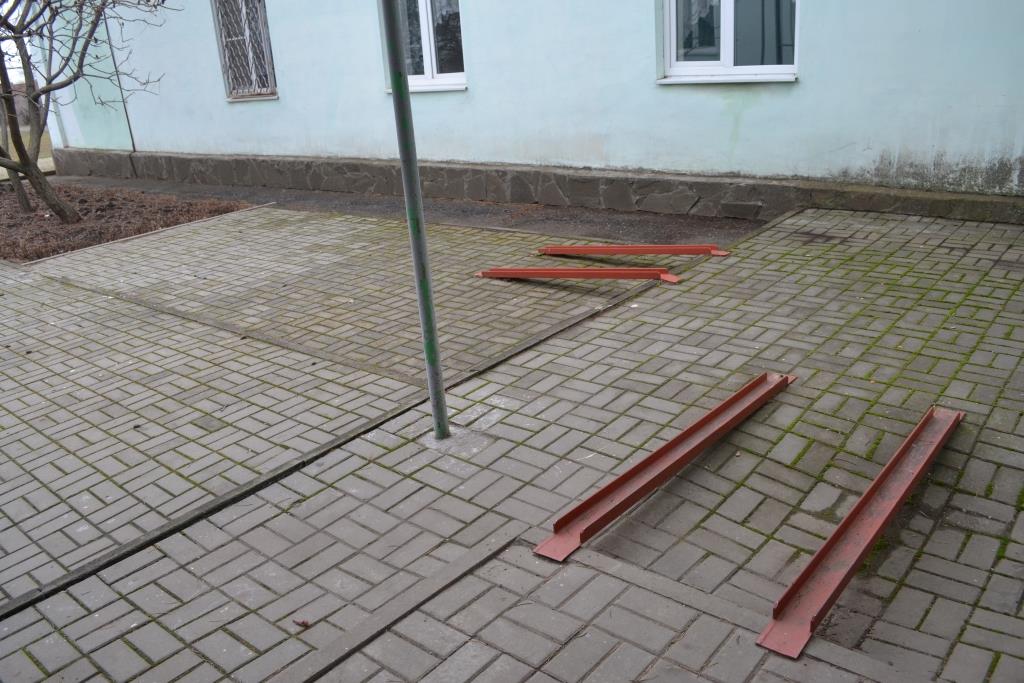 Примечание: структура (разделы) адресной программы (плана) формируются аналогично структуре Реестра ОСИ* - указываются мероприятия в соответствии с управленческим решением – «Рекомендации по адаптации основных структурных элементов объекта» Паспорта ОСИ** - указывается вид работы в соответствии с классификатором: 	ТР – текущий ремонтПСД – подготовка проектно-сметной документацииСтр - строительствоКР – капитальный ремонтРек – реконструкцияОрг – организация альтернативной формы обслуживания и др. орг. мероприятия*** - указывается: ДП-В - доступен полностью всем;  ДП-И  (К, О, С, Г, У) - доступен полностью избирательно (указать, каким категориям инвалидов); ДЧ-В  - доступен частично всем; ДЧ-И  (К, О, С, Г, У) – доступен частично избирательно (указать категории инвалидов); ДУ - доступно условно (ДУ-В или ДУ-И)№№п/пКатегория инвалидов(вид нарушения)Вариант организации доступности объекта(формы обслуживания)*1.Все категории инвалидов и МГНв том числе инвалиды:-2передвигающиеся на креслах-коляскахДП-В3с нарушениями опорно-двигательного аппаратаДП-В4с нарушениями зренияВНД5с нарушениями слухаВНД6с нарушениями умственного развитияДУ№п \пОсновные структурно-функциональные зоныСостояние доступности, в том числе для основных категорий инвалидов**1Территория, прилегающая к зданию (участок)ДП-В2Вход (входы) в зданиеДЧ-В3Путь (пути) движения внутри здания (в т.ч. пути эвакуации)ДЧ-В4Зона целевого назначения здания (целевого посещения объекта)ДЧ-В5Санитарно-гигиенические помещенияДЧ-В6Система информации и связи (на всех зонах)ДЧ-В7Пути движения к объекту (от остановки транспорта)ДЧ-В№№п/пКатегория инвалидов(вид нарушения)Вариант организации доступности объекта1.Все категории инвалидов и МГНв том числе инвалиды:2передвигающиеся на креслах-колясках3с нарушениями опорно-двигательного аппарата4с нарушениями зрения5с нарушениями слуха6с нарушениями умственного развития№п \пОсновные структурно-функциональные зоны объектаРекомендации по адаптации объекта (вид работы)*1Территория, прилегающая к зданию (участок)2Вход (входы) в здание3Путь (пути) движения внутри здания (в т.ч. пути эвакуации)4Зона целевого назначения (целевого посещения объекта)5Санитарно-гигиенические помещения6Система информации на объекте (на всех зонах)7Пути движения  к объекту (от остановки транспорта)8.Все зоны и участки№№п/пКатегория инвалидов(вид нарушения)Вариант организации доступности объекта (формы обслуживания)*1.Все категории инвалидов и МГНв том числе инвалиды:2передвигающиеся на креслах-коляскахДП-В3с нарушениями опорно-двигательного аппаратаДП-В4с нарушениями зренияВНД5с нарушениями слухаВНД6с нарушениями умственного развитияДУ№№п/пОсновные структурно-функциональные зоныСостояние доступности, в том числе для основных категорий инвалидов**ПриложениеПриложение№№п/пОсновные структурно-функциональные зоныСостояние доступности, в том числе для основных категорий инвалидов**№ на плане№ фото1Территория, прилегающая к зданию (участок)ДП-В--2Вход (входы) в зданиеДЧ-В--3Путь (пути) движения внутри здания (в т.ч. пути эвакуации)ДЧ-В--4Зона целевого назначения здания (целевого посещения объекта)ДЧ-В--5Санитарно-гигиенические помещенияДЧ-В--6Система информации и связи (на всех зонах)ДЧ-В--7Пути движения к объекту (от остановки транспорта)ДЧ-В--№ п/пНаименование функционально-планировочного элементаНаличие элементаНаличие элементаНаличие элементаВыявленные нарушения и замечанияВыявленные нарушения и замечанияРаботы по адаптации объектовРаботы по адаптации объектов№ п/пНаименование функционально-планировочного элементаесть/ нет№ на плане№ фотоСодержаниеЗначимо для инвалида (категория)СодержаниеВиды работ1.1Вход (входы) на территориюНарушений нетда--1.2Путь (пути) движения на территорииНарушений нетда--1.3Лестница (наружная)Нарушений нетда--1.4Пандус (наружный)Нарушений нетда--1.5Автостоянка и парковкаНарушений нетда--ОБЩИЕ требования к зонеНарушений нетда--Наименованиеструктурно-функциональной зоныСостояние доступности*(к пункту 3.4 Акта обследования ОСИ)ПриложениеПриложениеРекомендации по адаптации (вид работы)**к пункту 4.1 Акта обследования ОСИНаименованиеструктурно-функциональной зоныСостояние доступности*(к пункту 3.4 Акта обследования ОСИ)№ на плане№ фотоРекомендации по адаптации (вид работы)**к пункту 4.1 Акта обследования ОСИМБОУ Краснооктябрьская СОШДЧ-В---№ п/пНаименование функционально-планировочного элементаНаличие элементаНаличие элементаНаличие элементаВыявленные нарушения и замечанияВыявленные нарушения и замечанияРаботы по адаптации объектовРаботы по адаптации объектов№ п/пНаименование функционально-планировочного элементаесть/ нет№ на плане№ фотоСодержаниеЗначимо для инвалида (категория)СодержаниеВиды работ2.1Лестница (наружная)нетнетда--2.2Пандус (наружный)естьнетда--2.3Входная площадка (перед дверью)естьнетда--2.4Дверь (входная)естьдадаЗамена двери, установка кнопки вызоваЗамена двери, установка кнопки вызова2.5ТамбурестьдадаУстановка мнемосхемыУстановка мнемосхемыОБЩИЕ требования к зонеесть--дадаЗамена двери, установка кнопки вызова, Установка мнемосхемыЗамена двери, установка кнопки вызова,Установка мнемосхемыНаименованиеструктурно-функциональной зоныСостояние доступности*(к пункту 3.4 Акта обследования ОСИ)ПриложениеПриложениеРекомендации по адаптации (вид работы)**к пункту 4.1 Акта обследования ОСИНаименованиеструктурно-функциональной зоныСостояние доступности*(к пункту 3.4 Акта обследования ОСИ)№ на плане№ фотоРекомендации по адаптации (вид работы)**к пункту 4.1 Акта обследования ОСИМБОУ Краснооктябрьская СОШДЧ-В---№ п/пНаименование функционально-планировочного элементаНаличие элементаНаличие элементаНаличие элементаВыявленные нарушения и замечанияВыявленные нарушения и замечанияРаботы по адаптации объектовРаботы по адаптации объектов№ п/пНаименование функционально-планировочного элементаесть/ нет№ на плане№ фотоСодержаниеЗначимо для инвалида (категория)СодержаниеВиды работ3.1Коридор (вестибюль, зона ожидания, галерея, балкон)естьНарушений нетда--3.2Лестница (внутри здания)естьНарушений нетда--3.3Пандус (внутри здания)естьНарушений нетда--3.4Лифт пассажирский (или подъемник)нет3.5ДверьестьНарушений нетда--3.6Пути эвакуации (в т.ч. зоны безопасности)естьНарушений нетда--ОБЩИЕ требования к зоне--Нарушений нетда--Наименованиеструктурно-функциональной зоныСостояние доступности*(к пункту 3.4 Акта обследования ОСИ)ПриложениеПриложениеРекомендации по адаптации (вид работы)**к пункту 4.1 Акта обследования ОСИНаименованиеструктурно-функциональной зоныСостояние доступности*(к пункту 3.4 Акта обследования ОСИ)№ на плане№ фотоРекомендации по адаптации (вид работы)**к пункту 4.1 Акта обследования ОСИМБОУ Краснооктябрьская СОШДЧ-В---Наименование функционально-планировочного элементаНаличие элементаНаличие элементаНаличие элементаВыявленные нарушения и замечанияВыявленные нарушения и замечанияРаботы по адаптации объектовРаботы по адаптации объектовНаименование функционально-планировочного элементаесть/ нет№ на плане№ фотоСодержаниеЗначимо для инвалида (категория)СодержаниеВиды работМесто приложения труда-------Наименованиеструктурно-функциональной зоныСостояние доступности*(к пункту 3.4 Акта обследования ОСИ)ПриложениеПриложениеРекомендации  по адаптации (вид работы)**к пункту 4.1 Акта обследования ОСИНаименованиеструктурно-функциональной зоныСостояние доступности*(к пункту 3.4 Акта обследования ОСИ)№ на плане№ фотоРекомендации  по адаптации (вид работы)**к пункту 4.1 Акта обследования ОСИ-----№ п/пНаименование функционально-планировочного элементаНаличие элементаНаличие элементаНаличие элементаВыявленные нарушения и замечанияВыявленные нарушения и замечанияРаботы по адаптации объектовРаботы по адаптации объектов№ п/пНаименование функционально-планировочного элементаесть/ нет№ на плане№ фотоСодержаниеЗначимо для инвалида (категория)СодержаниеВиды работ5.1Туалетная комнатаесть-Нарушения есть - отсутствие поручнейдаЗамена двери, замена крана на раковине, установка поручнейЗамена двери, замена крана на раковине, установка поручней5.2Душевая/ ванная комнатанет------5.3Бытовая комната (гардеробная)нетОБЩИЕ требования к зонеНарушения естьдаЗамена двери, замена крана на раковине, установка поручнейЗамена двери, замена крана на раковине, установка поручнейНаименованиеструктурно-функциональной зоныСостояние доступности*(к пункту 3.4 Акта обследования ОСИ)ПриложениеПриложениеРекомендации по адаптации (вид работы)**к пункту 4.1 Акта обследования ОСИНаименованиеструктурно-функциональной зоныСостояние доступности*(к пункту 3.4 Акта обследования ОСИ)№ на плане№ фотоРекомендации по адаптации (вид работы)**к пункту 4.1 Акта обследования ОСИМБОУ Краснооктябрьская СОШДП-В---